ОТДЕЛЕНИЕ СОЦИАЛЬНОГО ФОНДА РОССИИ ПО КУРГАНСКОЙ ОБЛАСТИ27 июля 2023  г.В 2023 году Отделение СФР по Курганской области проактивно оформило СНИЛС более 3,5 тысячам новорожденныхС начала года региональное Отделение СФР проактивно оформило СНИЛС (страховой номер индивидуального лицевого счета) более 3,5 тысячам новорожденных зауральцев.  Автоматическая регистрация новорожденных в системе персонифицированного учета проходит с 2020 года. Страховой номер индивидуального лицевого счета оформляется на основе данных ЗАГС.Информация о СНИЛС направляется в личный кабинет мамы на портале Госуслуг. Отметим, что уведомление поступает только в том случае, если на момент регистрации ребенка у мамы или законного представителя есть подтвержденная учетная запись. Если нет, то для получения СНИЛС можно обратиться в клиентскую службу регионального Отделения СФР или МФЦ с паспортом и свидетельством о рождении ребенка. Страховой номер предоставят в день обращения.Номер лицевого счета малыша нужен для получения материнского капитала, оформления социальных выплат, получения полиса ОМС и прикрепления к поликлинике.Пресс-служба ОСФР по Курганской области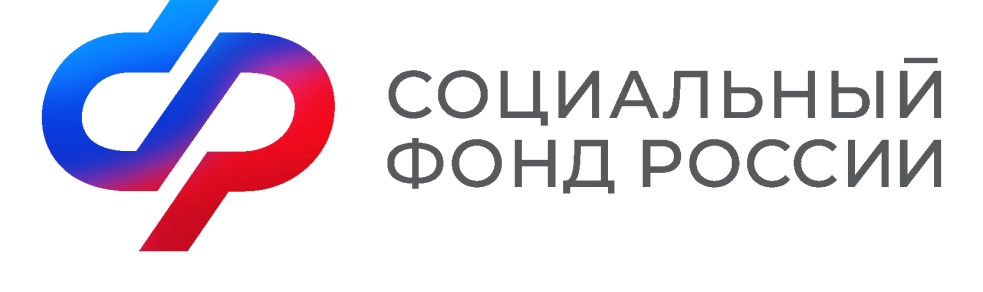 ПРЕСС-РЕЛИЗ640000,г. Курган,ул. Гоголя,д. 153,тел. пресс-службы:8(3522) 48-80-35